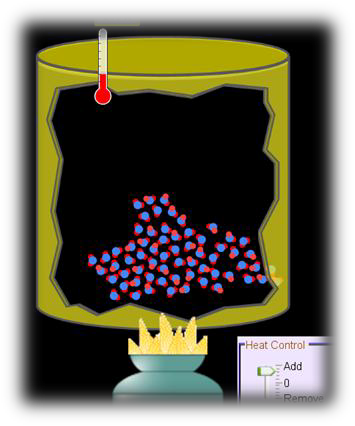 PHET Simulation:	States of Matter                                                                                                    http://phet.colorado.edu/en/simulation/states-of-matterExperiment with the simulator to answer these questions.Part 1: Solid, Liquid, Gas1. Describe AND Draw the molecules in a Solid, Liquid, and Gas.2.  Which requires more energy (heat) to go from a solid to a liquid?neon / argon /oxygen / water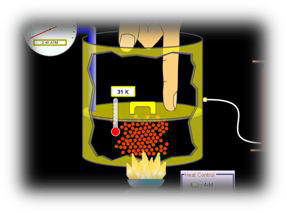 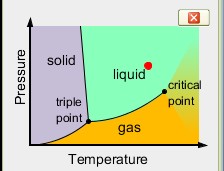 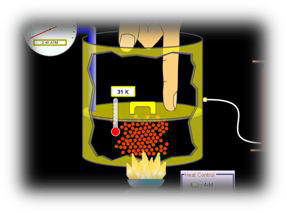 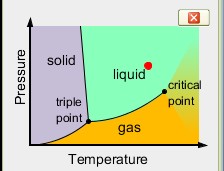 Part 2: Phase Changes1. Adjust the heat and pressure (push down on the lid) to make neon a liquid.Notice the red dot on the graphWhat is the temperature?  	KWhat is the pressure?	 	_ ATM (atmospheres)2.  Try this: Cool water to 3OK (then reset the heat control to zero) Increase the pressure  slowly . Can you get the ice to melt (turn to a liquid)without adjusting the heat control?  Temp  	_oK	pressure  	ATM Increase the temperature further but don’t let it explode (start over if it does). Can you get the water (liquid) to turn to a gas without adjusting the heat control? Temp _ 	_oK	pressure  	ATM3.  What happens to a solid when you slowly increase the pressure?     What happens if you increase the pressure too far?PHET Simulation:	States of Matter	page 24.  How can argon exist as a solid when the pressure is above 95 ATM? (What did you have to change)?5.  As the pressure of a liquid increases, its boiling point (temp at which it turns to a gas)increases / decreases / stays the same6.  As the pressure of a liquid decreases, its boiling point increases / decreases / stays the same7.  Why does a hot dog take longer to cook in boiling water when it is high in the mountains then when it is at sea level?8.  Why does food in a pressure cooker (high pressure) cook faster than at normal pressure?Research question – use what you learned from this activity and your research skills (Google)9. How would our simulator explain the production of dry ice from carbon dioxide gas?